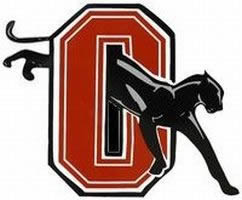 2018 Varsity Baseball ScheduleRevised 12/20/17Date					Opponent				Site			Time		February 17 (Saturday)		Southern Alamance (Scrimmage)			OHS			12:00February 24 (Saturday) 		Western Harnett/Fuquay-Varina (Scrimmage)	Fuquay-Varina		1:00/3:00February 28 (Wednesday) 	Voyager						OHS			5:00March 2 (Friday)			Eden Morehead					Morehead		5:00March 7 (Wednesday)		Eden Morehead					OHS			5:00March 10 (Saturday)		Southern Lee					Southern Lee		12:00March 13 (Tuesday)		East Chapel Hill*					OHS			5:00March 16 (Friday)		East Chapel Hill*					East Chapel Hill		4:30March 20 (Tuesday)		Hillside*						Hillside			6:00March 21 (Wednesday)		Voyager						OHS			6:00March 23 (Friday)		Hillside*						OHS			6:00March 24 (Saturday)		C B Aycock				Fleming Stadium Wilson NC	1:30March 27 (Tuesday)		Cedar Ridge*					OHS			6:00March 29 (Thursday)		Cedar Ridge*					Cedar Ridge		6:00April 5, 6 and 7			 2018 HILLTOP INVITATIONAL TOURNAMENT					Co Hosted by Orange, East Chapel Hill, Chapel Hill and Cedar Ridge HSTeams- Orange, East Chapel Hill, Chapel Hill, Cedar Ridge, Jordan, Wake County Warriors, Panther Creek, First Colonial VAApril 5 (Thursday) 	Panther Creek v. East Chapel Hill / Wake Warriors v. Orange	@ OHS		   4:30 / 7:00	April 6 (Friday) 	 	Orange v. First Colonial						@ East Chapel Hill       	2:30April 7 (Saturday)	Panther Creek v. Orange						@ Durham Athletic Park 	6:30April 10 (Tuesday)		Northwood*					OHS			6:00April 13 (Friday)			Northwood*					Northwood		6:00April 17 (Tuesday) 		Chapel Hill*					Chapel Hill		7:00April 20 (Friday)	 		Chapel Hill*					OHS			6:00April 24 (Tuesday)		Southern Durham*		            		Southern Durham	6:00April 27 (Friday) 			Southern Durham*				OHS			6:00May 1 (Tuesday)			Northern Durham* 				OHS			6:00May 3 (Thursday)		Northern Durham*				Northern Durham	6:00* Denotes Big Eight 3A Conference game	May 11				NCHSAA Playoffs Round 1May 14				Playoffs Round 2May 17 				Playoffs Round 3May 20				Playoffs Round 4May 24-27			Regional RoundJune 3-4				State Championships	Head Coach		Dean Dease						Principal		Eric YarboroughAssistant Coaches	Richard Reynolds, Chuck Moore,				Athletic Director	Mike McCauleyBobby MillerAthletic Office 	919-732-7253Athletic Fax	919-732-3665www.orangepanthersbaseball.com		twitter @baseballorange